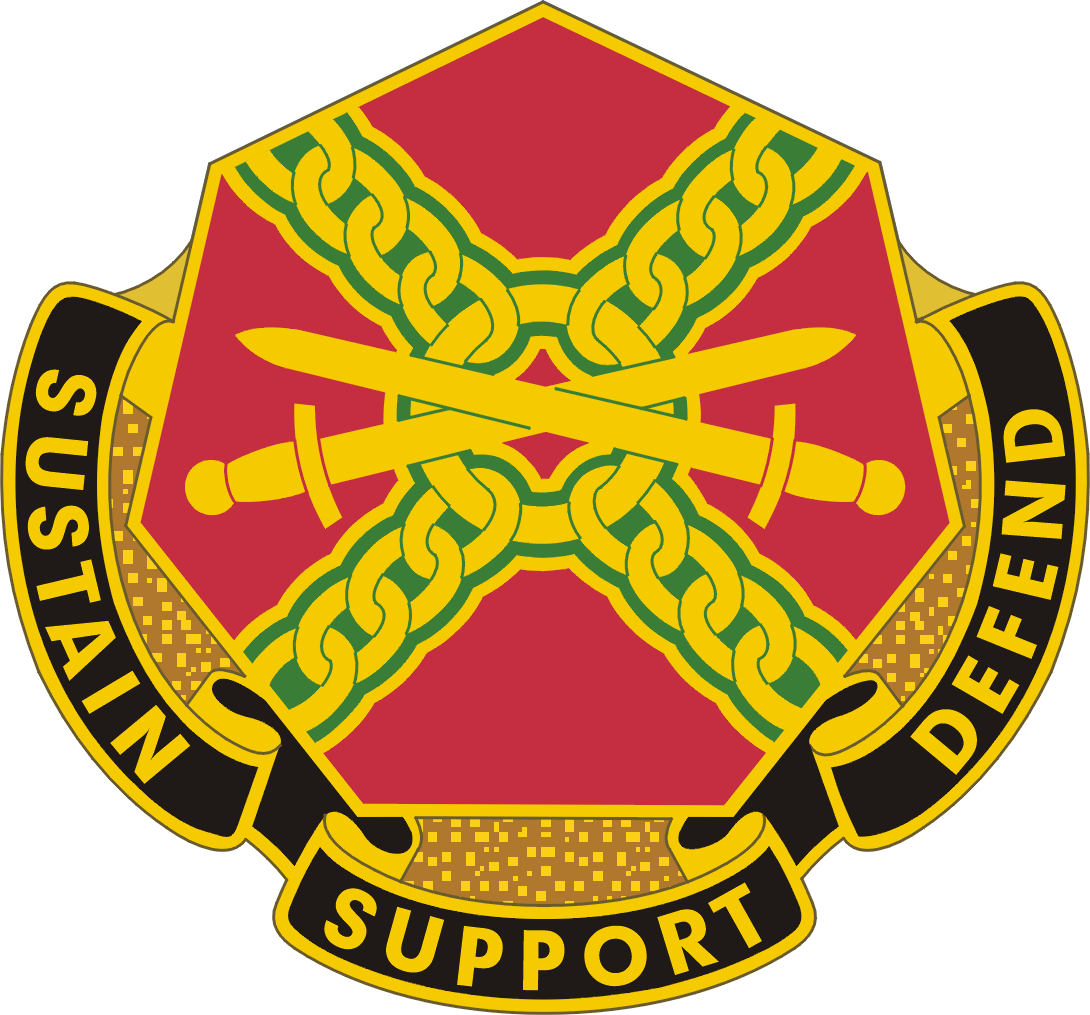 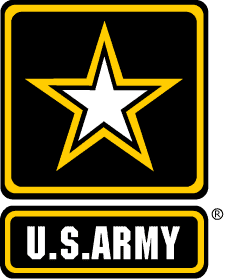 NEW EMPLOYEE CHECKLISTNEW EMPLOYEE INFORMATIONPHASE 1:     WITHIN 3 DAYS OF FIRM ACCEPTANCE OF JOBPHASE 2:     FIRST DAYPHASE 3:     WITHIN FIRST WEEK – INTRODUCTIONS, TOURS, AND ADMINISTRATIVE PROCEDURESPHASE 4:     WITHIN FIRST 30 DAYSWITHIN FIRST 90 DAYSPHASE 5:     WITHIN FIRST 180 DAYSPHASE 6:     WITHIN FIRST YEARHELPFUL LINKS AND INFORMATION**For additional resources refer to the Civilian Employee Smart Book, found in the WDD Document Library at https://army.deps.mil/army/cmds/imcom_usag8/drum/dhr/WDD/SitePages/Home.aspxName: Start date: Position: Rating Official: Assigned Sponsor:Higher Level Reviewer:YES   NO          Did you receive a welcome letter to welcome you to the team                       Did you receive name and contact information for your sponsor    YES   NO          Did your sponsor meet you upon arrival               Did your supervisor provide you with the New Employee Checklist and the Employee Training Checklist             Were you briefed on your first week activities (work schedule, locations, etc...)             Scheduled Onboarding session at Workforce Development, 219 Nash Blvd.    Date:_______________________          Were you provided with your supervisor’s contact information   YES   NO          Team Member Orientation Brief scheduled with Workforce Development Division   DATE:   ____________________          Were you introduced to department staff and key personnel          Did you conduct a tour of the following areas and review general administrative procedures:      YES   NO          Team Member Orientation Brief scheduled with Workforce Development Division   DATE:   ____________________          Were you introduced to department staff and key personnel          Did you conduct a tour of the following areas and review general administrative procedures:      YES   NO          Team Member Orientation Brief scheduled with Workforce Development Division   DATE:   ____________________          Were you introduced to department staff and key personnel          Did you conduct a tour of the following areas and review general administrative procedures:      YES   NO          Team Member Orientation Brief scheduled with Workforce Development Division   DATE:   ____________________          Were you introduced to department staff and key personnel          Did you conduct a tour of the following areas and review general administrative procedures:                 Tour Facility, including:Office / Desk / Work StationCopy CentersPrintersKitchen / Cafeteria / Break Areas Fax Machines Restrooms Mail Rooms Bulletin Boards Authorized Work Areas Security OfficeConference RoomsParkingOffice SuppliesTools / EquipmentCoffee / Water / Vending Machines    Emergency Exits and ProceduresConference RoomsParkingOffice SuppliesTools / EquipmentCoffee / Water / Vending Machines    Emergency Exits and Procedures           Review general administrative           procedures: Keys / Access Cards Telephone Alert Roster Picture ID / Name Badges    Telephone Access Policy &  Procedures    Building and/or Computer Access Cards    Inclement Weather Procedures      Telephone Access Policy &  Procedures    Building and/or Computer Access Cards    Inclement Weather Procedures            Was an initial performance planning meeting conducted:  Review position description, work assignments,             performance expectations, training & education requirements (e.g. CES Level 1 / SDC) and Individual Development Plan (IDP)   Date:___________________          Discuss work schedule, hours, payroll, time cards (if applicable), ATAAPS, labor accounting & leave / absence                                           policies and procedures          Were you welcomed by appropriate leaders (including rating official and higher level reviewer)           Given an overview of Organization and its mission          If you are in a bargaining unit position, were you informed of your union representative           Do you understand your role in support of the Organization and the Army missions          Were you introduced to the Army Values – Loyalty, Duty, Respect, Selfless Service, Honor, Integrity, Personal Courage          Did you learn about military rank and insignia and titles of address for senior Civilians          Were you informed of all mandatory training requirements (see Employee Training Checklist)Continuation:  PHASE 3:     WITHIN FIRST WEEK – INTRODUCTIONS, TOURS, AND ADMINISTRATIVE PROCEDURESComplete the following actions in this order to ensure a timely processing of your network account.          Update work contact info (GAL) in milConnect     https://www.dmdc.osd.mil/milconnect          Register for an AKO account   https://login.us.army.mil/suite/login/ or call the  AKO Helpdesk 1-866-335-ARMY(2769)          Register for an Army Training & Certification Tracking System (ATCTS) account:       https://atc.us.army.mil/iastar/login.php NOTE:  ensure both AKO and Enterprise Email addresses are entered          Complete DoD Cyber Awareness Challenge Training and sign Acceptable Use Policy:   https://cs.signal.army.mil/DoDIAA/default.asp          Was an initial performance planning meeting conducted:  Review position description, work assignments,             performance expectations, training & education requirements (e.g. CES Level 1 / SDC) and Individual Development Plan (IDP)   Date:___________________          Discuss work schedule, hours, payroll, time cards (if applicable), ATAAPS, labor accounting & leave / absence                                           policies and procedures          Were you welcomed by appropriate leaders (including rating official and higher level reviewer)           Given an overview of Organization and its mission          If you are in a bargaining unit position, were you informed of your union representative           Do you understand your role in support of the Organization and the Army missions          Were you introduced to the Army Values – Loyalty, Duty, Respect, Selfless Service, Honor, Integrity, Personal Courage          Did you learn about military rank and insignia and titles of address for senior Civilians          Were you informed of all mandatory training requirements (see Employee Training Checklist)Continuation:  PHASE 3:     WITHIN FIRST WEEK – INTRODUCTIONS, TOURS, AND ADMINISTRATIVE PROCEDURESComplete the following actions in this order to ensure a timely processing of your network account.          Update work contact info (GAL) in milConnect     https://www.dmdc.osd.mil/milconnect          Register for an AKO account   https://login.us.army.mil/suite/login/ or call the  AKO Helpdesk 1-866-335-ARMY(2769)          Register for an Army Training & Certification Tracking System (ATCTS) account:       https://atc.us.army.mil/iastar/login.php NOTE:  ensure both AKO and Enterprise Email addresses are entered          Complete DoD Cyber Awareness Challenge Training and sign Acceptable Use Policy:   https://cs.signal.army.mil/DoDIAA/default.asp          Was an initial performance planning meeting conducted:  Review position description, work assignments,             performance expectations, training & education requirements (e.g. CES Level 1 / SDC) and Individual Development Plan (IDP)   Date:___________________          Discuss work schedule, hours, payroll, time cards (if applicable), ATAAPS, labor accounting & leave / absence                                           policies and procedures          Were you welcomed by appropriate leaders (including rating official and higher level reviewer)           Given an overview of Organization and its mission          If you are in a bargaining unit position, were you informed of your union representative           Do you understand your role in support of the Organization and the Army missions          Were you introduced to the Army Values – Loyalty, Duty, Respect, Selfless Service, Honor, Integrity, Personal Courage          Did you learn about military rank and insignia and titles of address for senior Civilians          Were you informed of all mandatory training requirements (see Employee Training Checklist)Continuation:  PHASE 3:     WITHIN FIRST WEEK – INTRODUCTIONS, TOURS, AND ADMINISTRATIVE PROCEDURESComplete the following actions in this order to ensure a timely processing of your network account.          Update work contact info (GAL) in milConnect     https://www.dmdc.osd.mil/milconnect          Register for an AKO account   https://login.us.army.mil/suite/login/ or call the  AKO Helpdesk 1-866-335-ARMY(2769)          Register for an Army Training & Certification Tracking System (ATCTS) account:       https://atc.us.army.mil/iastar/login.php NOTE:  ensure both AKO and Enterprise Email addresses are entered          Complete DoD Cyber Awareness Challenge Training and sign Acceptable Use Policy:   https://cs.signal.army.mil/DoDIAA/default.asp          Supervisor or Directorate Business Office completes DD2875 System Authorization Access Request (SAAR) for new employee.NOTE:  Ensure the new employee, the supervisor, and the security manager, all digitally sign the form before routing to the USAG Information Management Officer (IMO) for signature; so, the IMO can upload a completed copy to the new user's ATCTS profile.  Permissions to all the network services (printers, fileshares, ect) are granted based on the organization/office symbol reflected on the submitted DD2875.          Contact the Army Enterprise Service Desk (AESD) at 1-866-335-2769 or use the Service Request Management (SRM) link:  https://portal.aesdpro.aesd-w.army.mil/group/aesd/home to submit a Remedy ticket and attach the completed DD2875 for creation of the new network account.          Were the following policies and procedures reviewed:          Supervisor or Directorate Business Office completes DD2875 System Authorization Access Request (SAAR) for new employee.NOTE:  Ensure the new employee, the supervisor, and the security manager, all digitally sign the form before routing to the USAG Information Management Officer (IMO) for signature; so, the IMO can upload a completed copy to the new user's ATCTS profile.  Permissions to all the network services (printers, fileshares, ect) are granted based on the organization/office symbol reflected on the submitted DD2875.          Contact the Army Enterprise Service Desk (AESD) at 1-866-335-2769 or use the Service Request Management (SRM) link:  https://portal.aesdpro.aesd-w.army.mil/group/aesd/home to submit a Remedy ticket and attach the completed DD2875 for creation of the new network account.          Were the following policies and procedures reviewed:          Supervisor or Directorate Business Office completes DD2875 System Authorization Access Request (SAAR) for new employee.NOTE:  Ensure the new employee, the supervisor, and the security manager, all digitally sign the form before routing to the USAG Information Management Officer (IMO) for signature; so, the IMO can upload a completed copy to the new user's ATCTS profile.  Permissions to all the network services (printers, fileshares, ect) are granted based on the organization/office symbol reflected on the submitted DD2875.          Contact the Army Enterprise Service Desk (AESD) at 1-866-335-2769 or use the Service Request Management (SRM) link:  https://portal.aesdpro.aesd-w.army.mil/group/aesd/home to submit a Remedy ticket and attach the completed DD2875 for creation of the new network account.          Were the following policies and procedures reviewed:          Supervisor or Directorate Business Office completes DD2875 System Authorization Access Request (SAAR) for new employee.NOTE:  Ensure the new employee, the supervisor, and the security manager, all digitally sign the form before routing to the USAG Information Management Officer (IMO) for signature; so, the IMO can upload a completed copy to the new user's ATCTS profile.  Permissions to all the network services (printers, fileshares, ect) are granted based on the organization/office symbol reflected on the submitted DD2875.          Contact the Army Enterprise Service Desk (AESD) at 1-866-335-2769 or use the Service Request Management (SRM) link:  https://portal.aesdpro.aesd-w.army.mil/group/aesd/home to submit a Remedy ticket and attach the completed DD2875 for creation of the new network account.          Were the following policies and procedures reviewed:          Supervisor or Directorate Business Office completes DD2875 System Authorization Access Request (SAAR) for new employee.NOTE:  Ensure the new employee, the supervisor, and the security manager, all digitally sign the form before routing to the USAG Information Management Officer (IMO) for signature; so, the IMO can upload a completed copy to the new user's ATCTS profile.  Permissions to all the network services (printers, fileshares, ect) are granted based on the organization/office symbol reflected on the submitted DD2875.          Contact the Army Enterprise Service Desk (AESD) at 1-866-335-2769 or use the Service Request Management (SRM) link:  https://portal.aesdpro.aesd-w.army.mil/group/aesd/home to submit a Remedy ticket and attach the completed DD2875 for creation of the new network account.          Were the following policies and procedures reviewed:           Review key policies:Time and Attendance ReportingFamily & Medical Leave Act (FMLA) / Leaves of AbsenceVacation and Sick LeaveOvertime Official Use of Govt. PropertyDiversity AwarenessSexual Harassment / AssaultHolidaysPerformance ReviewsAppropriate AttireSafetyEthics / Joint Ethics RegulationStandards of ConductProgressive Disciplinary ActionsVisitors / SecurityEmergency ProceduresConfidentiality (specific procedures to safeguard confidential / sensitive material)Ethics / Joint Ethics RegulationStandards of ConductProgressive Disciplinary ActionsVisitors / SecurityEmergency ProceduresConfidentiality (specific procedures to safeguard confidential / sensitive material)Ethics / Joint Ethics RegulationStandards of ConductProgressive Disciplinary ActionsVisitors / SecurityEmergency ProceduresConfidentiality (specific procedures to safeguard confidential / sensitive material)           Review computer use policies: Establish Email   Intranet / SharePoint   Shared Drives   Databases   Internet UseVPN / Mobile PhoneOutlook Address List ProfileMicrosoft OfficeOther Software / ApplicationsVPN / Mobile PhoneOutlook Address List ProfileMicrosoft OfficeOther Software / ApplicationsVPN / Mobile PhoneOutlook Address List ProfileMicrosoft OfficeOther Software / Applications           Review general administrative            procedures:Business CardsPurchase Requests     Vehicle Registration     Govt. Travel Card     Conference Rooms     Organizational Policies     Official Travel    Mail (incoming and outgoing)    Shipping (FedEx, DHL, and UPS)    Military Driver Requirement    Severe Weather Procedures    Mail (incoming and outgoing)    Shipping (FedEx, DHL, and UPS)    Military Driver Requirement    Severe Weather Procedures    Mail (incoming and outgoing)    Shipping (FedEx, DHL, and UPS)    Military Driver Requirement    Severe Weather ProceduresYES   NO          Complete the Arrival & In-processing Survey          Identified short / long term training requirements (CES, SDC, Career Program, AR 350-1 required training as well as organizational training, etc.)          Update your profile in ACT (including your new supervisor)          Explanation of your Career Program (CP) and career path    DATE:  _________________________          Review and finalize performance elements, standards, and sign performance plan.  DATE:  ________________          Set development goals for IDP with supervisor in ACT     DATE:  ________________________          Meet key partners from other departments          Receive feedback about work assignments, training and provided feedback about job satisfaction to date                  Completed the following initial mandatory training online or face-to-face:     Information Security Program https://lms.army.mil Search- Initial Security Program     Anti-Terrorism   http://jko.jten.mil/courses/atl1/launch.html       Search JS-US007     Operations Security (OPSEC)   https://www.iad.gov/ioss   or at https://www.lms.army.mil     Risk Management Basic   https://www.lms.army.mil     Risk Management Basic CivilianA copy of this checklist and the Arrival & In-processing Survey must be turned in to                                   Workforce Development Division within 10 business days after the new employee’s 30th day.YES   NO          Revisit and adjust performance standards and/or IDP as needed           Conduct and document first quarterly performance discussion and counseling                            DATE:_________________          Receive training, as needed, to understand internal systems, general operating practices, and obtain other information or skills required in the performance of your job                  Completed all required mandatory training from Phase 4 and additional training:     Alcohol and Drug Abuse Program   Face-to-Face     Resilience   Face-to-Face          Sexual Harassment/Assault Response Prevention (SHARP) Face-to-Face     Suicide Prevention   Face-to-Face                   Threat Awareness and Reporting Program (TARP)   MPA     Equal Employment Opportunity (EEO) Anti-Harassment, No FEAR Act   https://www.lms.army.mil                           Search EEO 203A - for non-supervisors     or     EEO 203B - for supervisors of civiliansA copy of this checklist must be turned in to                   Workforce Development Division within 10 business days after the new employee’s 90th day.YES   NO          Continuing discussion about expectations, culture, and the Army Profession          Conducted in progress review.  Discussed formal performance feedback, review of IDP, and career goals.                     Met higher level reviewer                                                                                                             DATE: __________________          Complete the Orientation & Integration SurveyA copy of this checklist and the Orientation & Integration Survey must be turned in to Workforce Development Division within 10 business days after the new employee’s 180th day.WITHIN FIRST 270 DAYSYES   NO          All onboarding requirements are complete, including CES training requirements and SDC (if required)          Completed the final performance appraisal.  Meet with rating official and higher level reviewer     DATE:________________A copy of this checklist must be turned in to Workforce Development Division within 10 business days after the new employee’s 365h day. Forms and Resources:Army Civilian Personnel Online: https://compo.dcpds.cpms.osd.milArmy Career Tracker (ACT):  https://actnow.army.mil/GoArmyEd:  https://www.goarmyed.com/ ADRP 1: http://armypubs.army.mil/doctrine/DR_pubs/dr_a/pdf/adrp1.pdfCenter for the Army Profession and Ethic (CAPE) Civilian Video: http://cape.army.mil/civilians.phpSupervisor Acculturation Guide: http://www.tradoc.army.mil/dcspil/Acculturation/documents/Final%20Documents%20for%20Acculturation%20Program/Civilian%20Acculturation%20Supervisor%20Guide.pdfArmy Civilian Acculturation Handbook http://www.tradoc.army.mil/dcspil/Acculturation/documents/AcculturationHandbook.pdf Required Training: AR 350-1, Army Training and Leader Development:  http://armypubs.army.mil/epubs/pdf/r350_1.pdf AR 350-1 Mandatory Training with resource information/web links and other training information: http://www.civiliantraining.army.mil/Pages/MandatoryTraining.aspxJoint Ethics Regulation:  http://www.dod.mil/dodgc/defense_ethics/ethics_regulation/CES and SDC enrollment:  https://www.atrrs.army.mil/channels/chrtas/student/logon.aspx